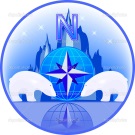 ООО «АВТОСЕВЕР» 89211859900Аренда дорожно-строительной техникиТочка ПАО Банка «ФК Открытие»БИК: 044525999 в ГУ банка России по ЦФОКорр.счёт: 30101810845250000999ИНН: 7706092528/ КПП: 775043002Асфальтоукладчики 	Vogele 1800 (от 2,5 до 5.75м) 35000Vogele 1600 (от 2,5 до 5м 35000Катки грунтовые	 	Bomag (вибрационный 12т,13т) 12000Bomag (вибрационный 9т,8т) 9500Bomag (вибрационный 10т,11т) 11000Ammann(комбинированный 3т,4т) 9000Катки асфальтовые 	Bomag (2,5т) 9000Bomag (тандемный 4т)  9000Hamm HD 75 (тандемный 7,4т)12000Ammann AV 26K (комбинированный 3т,4т)9000Hamm HD 130 (асфальтовый 13т) 13000Hamm HD 90 (комбинированный тандемный 9т + разрезной валец) 15000Hamm HD 150 (пневмоколесный 15т) 15000Bomag BW 130 AC (комбинированный 4т)9000Фрезы дорожные 		Wirtgen 2000 (2м)1м² — от 40 руб.Wirtgen 100F (1м) 1маш/смена 45000Погрузчик		 Погрузчик ТО-18  11000 и другие…Спецтехника 		Бара на базе МТЗ-82  10000Автогудронатор  12000Поливомоечная машина  7000МТЗ-82 с щеткой  8000Автогрейдер  13000Экскаваторы		CAT (гусеничный 1,2м³, глубинакопания 6,5м) 12 500Liebherr (колёсный 1,25м³)  10 000Экскаваторы-погрузчики   JCB 3CX SUPER(объём ковша 1,1/0,25м³гидромолот, вилы, челюсти) 10 000JCB 4CX (объём ковша 1,3/0,25м³гидромолот) 10 000Бульдозеры 		CAT D6 T (вес — 25,5т болотные гусеницы 0,9м)14 500СAT D5 M (болотный вес — 16т) 13500ДТ-75 и Т-170 9500Трал (грузоподъёмность 45т,рабочая площадка 8,5м и 11м) от 800089211859900 Кристина